IGCSE1 math worksheet: area of a triangle     Name:          Score:             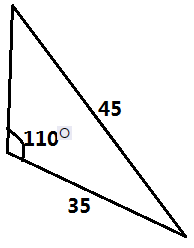 Calculate the area of the following triangles.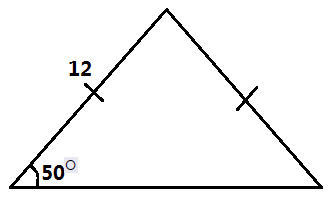 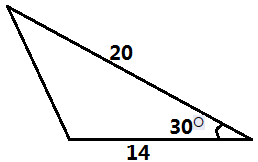 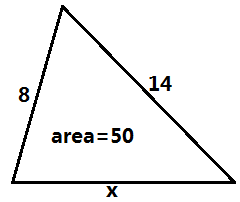 Calculate the value of x in each of the following.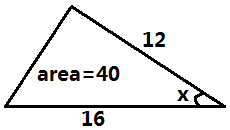 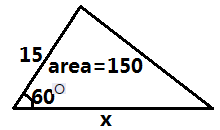 The roof of a garage has a slanting length of 3m and makes an angle of  at its vertex. The height of the walls of the garage is 4m and its depth is 9m. Calculate: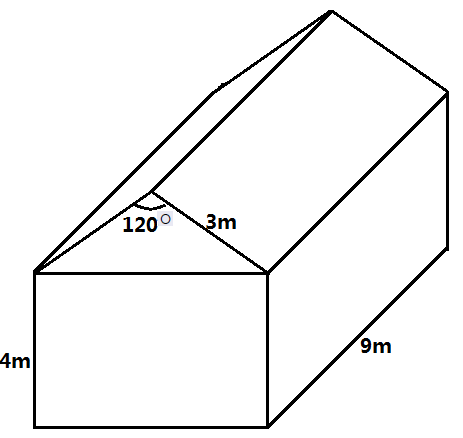 the cross-sectional area of the roofthe volume occupied by the whole garage.